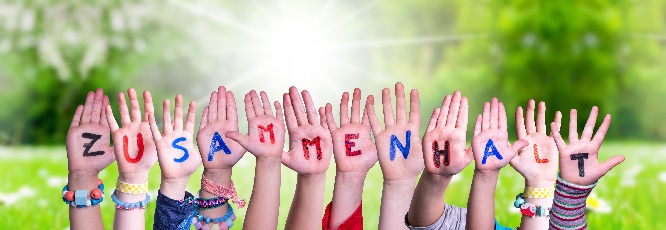 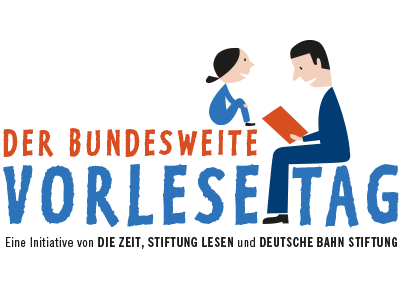 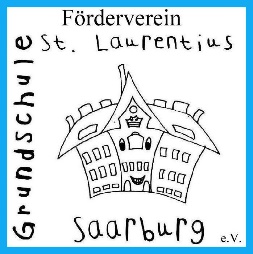 Liebe Kinder und Eltern, liebe Lehrkräfte der Grundschule St.Laurentius,anlässlich des diesjährigen Bundesvorlesetags möchten wir vom Förderverein der Grundschule St.Laurentius eine aussergewöhnliche Leseaktion ermöglichen. Nachdem es uns leider im letzten Jahr nicht möglich war eine Präsenzaktion anzubieten, freuen wir uns natürlich besonders die Kinder passend zum diesjährigen Motto „Freundschaft und Zusammenhalt“ zu einem Outdoor-Freundschaftsfrühstück      am Sonntag, 28.11.2021 von 10-12.30 Uhr     zusammen mit unserem Schulmaskottchen Keks einzuladen. Wo dieses Frühstück stattfinden wird, möchten wir euch, liebe Kinder, allerdings nicht einfach so verraten, sondern ihr sollt unseren gemeinsamen Treffpunkt anhand eine Leseschatzsuche herausfinden. Keks wird euch hierzu im Zeitraum vom 19.11.-27.11.2021 an verschiedenen Stationen in Saarburg kleine Hinweisboxen hinterlassen, die euch immer ein Stück näher zu unserem Freundschaftsfrühstück führen. Auf dem Weg durch die Stadt Saarburg gilt es dann die Leseaufgaben zu erarbeiten und die Hinweise zu den weiteren Stationen zu lösen. Das letzte Leserätsel wird euch dann verraten wo ihr Keks am 28.11. finden werdet. Passend zum Motto „Freundschaft und Zusammenhalt“ ist natürlich klar, dass die Leseschatzsuche nur im Team zu meistern ist. Sucht euch mindestens eine/n Freund/in und meldet euch bei uns mit dem unten anhängenden Rückmeldezettel bis zum 16.11. zur Leseschatzsuche an. Natürlich könnt ihr auch größere Teams bilden, mit denen ihr euch auf die Suche nach Keks Hinweisen macht. Doch bitte sprecht dies immer erst mit euren Eltern ab und nehmt auch bitte immer mindestens einen Erwachsenen zur Leseschatzsuche als Begleitperson mit (Besonders bei unseren Jüngsten aus den 1.Klassen ist es unbedingt erforderlich, dass eine Begleitperson zum Vorlesen mit teilnimmt). Jüngere und/oder ältere Geschwisterkinder sind herzlich eingeladen mitzumachen.WICHTIG: Manche Hinweisboxen sind nur zu bestimmten Uhrzeiten zu finden (dies steht aber immer mit bei den Leserätseln), d.h. es könnte auch sein, dass ihr an zwei oder mehreren Tagen auf Schatzsuche gehen müsst. Plant dies bitte mit euren Eltern ein und beginnt möglichst nicht erst am letzten Tag vor dem Freundschaftsfrühstück mit eurer Schatzsuche. Sollte es euch aus irgendwelchen Gründen nicht möglich sein, die Leseschatzsuche rechtzeitig zu beenden, meldet euch bitte per Email bei uns und sagt uns bis zu welcher Hinweisbox ihr es geschafft habt. Ihr erhaltet natürlich von uns dann einen Hinweis zu Keks Versteck. Wenn euch bzw. euren Eltern eine Teilnahme am 28.11. nicht möglich ist, könnt ihr natürlich trotzdem an unserer Leseschatzsuche teilnehmen. Gebt uns einfach Bescheid, wenn ihr den letzten Hinweis erfolgreich gefunden habt und ihr erhaltet dann zum Abschluss eure Keks-Leseurkunde per Email. Um die Teilnehmer der Leseschatzsuche sowie des  Freundschaftsfrühstücks zu koordinieren, bitten wir um Anmeldung der teilnehmenden Kinder bis zum 16.11.2021. Die anhängenden Rückmeldezettel können Sie liebe Eltern gerne über die Klassenleitung Ihres Kindes an den Förderverein weiterleiten oder in unsere FV-Infopost im Schuleingangsbereich werfen. Alternativ ist auch eine Anmeldung per Email möglich foerderverein-gslaurentius@mail.de.Nach Anmeldung erhalten die Teams bzw. die Eltern der teilnehmenden Kinder den ersten Hinweis per Email am Bundesvorlesetag (19.11.) .Bei Rückfragen und näheren Auskünften können Sie sich gerne per Mail an uns wenden.Wir freuen uns auf das gemeinsame Freundschaftsfrühstück mit Keks und wünschen allen viel Freude bei der Suche nach Keks Lesehinweisen.Die von Ihnen unten angegebenen Daten werden von uns zur Organisation der Leseaktion und im Rahmen der Datenschutzgrundverordnung verarbeitet und anschließend vernichtet.ANMELDUNG LESESCHATZSUCHE UND FREUNDSCHAFTSFRÜHSTÜCK              (bitte bis 16.11.2021 abgeben)HIERMIT MELDEN WIR UNS ZUR KEKS-LESESCHATZSUCHE AN:Bitte Vor- und Nachnamen der Kinder in Druckschrift eintragen!1.________________2.________________Weitere Teamteilnehmer:     __________________________________________________KEKS SOLL UNS DEN ERSTEN HINWEIS AN FOLGENDE MAILADRESSE SCHICKEN:___________________________________________________________Bitte ankreuzen!O        WIR NEHMEN AM OUTDOOR- FREUNDSCHAFTSFRÜHSTÜCK            MIT ______ ERWACHSENEN UND ______ KINDERN TEIL.O        WIR KÖNNEN AM FREUNDSCHAFTSFRÜHSTÜCK NICHT TEILNEHMEN.